2022 NAAIA JL Tillman Scholarship
Annual Scholarship Award Program Information2022 NAAIA JL Tillman Scholarship
Annual Scholarship Award Program Information2022 NAAIA JL Tillman Scholarship
Annual Scholarship Award Program Information2022 NAAIA JL Tillman Scholarship
Annual Scholarship Award Program Information2022 NAAIA JL Tillman Scholarship
Annual Scholarship Award Program Information2022 NAAIA JL Tillman Scholarship
Annual Scholarship Award Program Information2022 NAAIA JL Tillman Scholarship
Annual Scholarship Award Program Information2022 NAAIA JL Tillman Scholarship
Annual Scholarship Award Program Information2022 NAAIA JL Tillman Scholarship
Annual Scholarship Award Program Information2022 NAAIA JL Tillman Scholarship
Annual Scholarship Award Program Information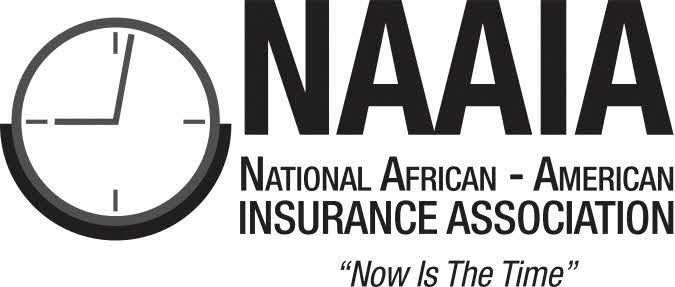 Mission:  The NAAIA J. L. Tillman Scholarship was created to promote higher educational opportunities for African-American students interested in careers within the insurance industry. Consistent with the ideals in which NAAIA’s Founder, Jerald L. Tillman, started NAAIA, the Scholarship Fund will encourage more African Americans to strongly consider careers within the insurance industry.2022 Scholarship Availability: Six (6) Scholarships in the amount of $5,000.00 each will be awarded to selected applicants.Mission:  The NAAIA J. L. Tillman Scholarship was created to promote higher educational opportunities for African-American students interested in careers within the insurance industry. Consistent with the ideals in which NAAIA’s Founder, Jerald L. Tillman, started NAAIA, the Scholarship Fund will encourage more African Americans to strongly consider careers within the insurance industry.2022 Scholarship Availability: Six (6) Scholarships in the amount of $5,000.00 each will be awarded to selected applicants.Mission:  The NAAIA J. L. Tillman Scholarship was created to promote higher educational opportunities for African-American students interested in careers within the insurance industry. Consistent with the ideals in which NAAIA’s Founder, Jerald L. Tillman, started NAAIA, the Scholarship Fund will encourage more African Americans to strongly consider careers within the insurance industry.2022 Scholarship Availability: Six (6) Scholarships in the amount of $5,000.00 each will be awarded to selected applicants.Mission:  The NAAIA J. L. Tillman Scholarship was created to promote higher educational opportunities for African-American students interested in careers within the insurance industry. Consistent with the ideals in which NAAIA’s Founder, Jerald L. Tillman, started NAAIA, the Scholarship Fund will encourage more African Americans to strongly consider careers within the insurance industry.2022 Scholarship Availability: Six (6) Scholarships in the amount of $5,000.00 each will be awarded to selected applicants.Mission:  The NAAIA J. L. Tillman Scholarship was created to promote higher educational opportunities for African-American students interested in careers within the insurance industry. Consistent with the ideals in which NAAIA’s Founder, Jerald L. Tillman, started NAAIA, the Scholarship Fund will encourage more African Americans to strongly consider careers within the insurance industry.2022 Scholarship Availability: Six (6) Scholarships in the amount of $5,000.00 each will be awarded to selected applicants.Mission:  The NAAIA J. L. Tillman Scholarship was created to promote higher educational opportunities for African-American students interested in careers within the insurance industry. Consistent with the ideals in which NAAIA’s Founder, Jerald L. Tillman, started NAAIA, the Scholarship Fund will encourage more African Americans to strongly consider careers within the insurance industry.2022 Scholarship Availability: Six (6) Scholarships in the amount of $5,000.00 each will be awarded to selected applicants.Mission:  The NAAIA J. L. Tillman Scholarship was created to promote higher educational opportunities for African-American students interested in careers within the insurance industry. Consistent with the ideals in which NAAIA’s Founder, Jerald L. Tillman, started NAAIA, the Scholarship Fund will encourage more African Americans to strongly consider careers within the insurance industry.2022 Scholarship Availability: Six (6) Scholarships in the amount of $5,000.00 each will be awarded to selected applicants.Mission:  The NAAIA J. L. Tillman Scholarship was created to promote higher educational opportunities for African-American students interested in careers within the insurance industry. Consistent with the ideals in which NAAIA’s Founder, Jerald L. Tillman, started NAAIA, the Scholarship Fund will encourage more African Americans to strongly consider careers within the insurance industry.2022 Scholarship Availability: Six (6) Scholarships in the amount of $5,000.00 each will be awarded to selected applicants.Mission:  The NAAIA J. L. Tillman Scholarship was created to promote higher educational opportunities for African-American students interested in careers within the insurance industry. Consistent with the ideals in which NAAIA’s Founder, Jerald L. Tillman, started NAAIA, the Scholarship Fund will encourage more African Americans to strongly consider careers within the insurance industry.2022 Scholarship Availability: Six (6) Scholarships in the amount of $5,000.00 each will be awarded to selected applicants.Mission:  The NAAIA J. L. Tillman Scholarship was created to promote higher educational opportunities for African-American students interested in careers within the insurance industry. Consistent with the ideals in which NAAIA’s Founder, Jerald L. Tillman, started NAAIA, the Scholarship Fund will encourage more African Americans to strongly consider careers within the insurance industry.2022 Scholarship Availability: Six (6) Scholarships in the amount of $5,000.00 each will be awarded to selected applicants.Mission:  The NAAIA J. L. Tillman Scholarship was created to promote higher educational opportunities for African-American students interested in careers within the insurance industry. Consistent with the ideals in which NAAIA’s Founder, Jerald L. Tillman, started NAAIA, the Scholarship Fund will encourage more African Americans to strongly consider careers within the insurance industry.2022 Scholarship Availability: Six (6) Scholarships in the amount of $5,000.00 each will be awarded to selected applicants.Mission:  The NAAIA J. L. Tillman Scholarship was created to promote higher educational opportunities for African-American students interested in careers within the insurance industry. Consistent with the ideals in which NAAIA’s Founder, Jerald L. Tillman, started NAAIA, the Scholarship Fund will encourage more African Americans to strongly consider careers within the insurance industry.2022 Scholarship Availability: Six (6) Scholarships in the amount of $5,000.00 each will be awarded to selected applicants.Mission:  The NAAIA J. L. Tillman Scholarship was created to promote higher educational opportunities for African-American students interested in careers within the insurance industry. Consistent with the ideals in which NAAIA’s Founder, Jerald L. Tillman, started NAAIA, the Scholarship Fund will encourage more African Americans to strongly consider careers within the insurance industry.2022 Scholarship Availability: Six (6) Scholarships in the amount of $5,000.00 each will be awarded to selected applicants.Mission:  The NAAIA J. L. Tillman Scholarship was created to promote higher educational opportunities for African-American students interested in careers within the insurance industry. Consistent with the ideals in which NAAIA’s Founder, Jerald L. Tillman, started NAAIA, the Scholarship Fund will encourage more African Americans to strongly consider careers within the insurance industry.2022 Scholarship Availability: Six (6) Scholarships in the amount of $5,000.00 each will be awarded to selected applicants.Primary Qualifying CriteriaPrimary Qualifying CriteriaPrimary Qualifying CriteriaPrimary Qualifying CriteriaPrimary Qualifying CriteriaPrimary Qualifying CriteriaPrimary Qualifying CriteriaPrimary Qualifying CriteriaPrimary Qualifying CriteriaPrimary Qualifying CriteriaPrimary Qualifying CriteriaPrimary Qualifying CriteriaPrimary Qualifying CriteriaPrimary Qualifying CriteriaApplicant must be an African-American.Applicant must be a U.S. Citizen.Applicant must have a minimum of a 2.5 GPA.Applicant must be a graduating High School Senior who is college bound in the summer or fall of 2022, or a full-time college student (i.e., four-year college program, Junior College, or Community College Student.Preferred degrees include: Risk Management, Insurance, Business, Math, Actuarial Science, Computer Technology, Marketing, an associated field of study or be interested in pursuing a career in the insurance industry. If applicant is a graduating High School Senior, applicant must show school acceptance letter and acceptable proof that commitment has been made to attend a specific school in the summer or fall of 2022.Applicant must complete Annual Scholarship Program Entry Form before deadline date. All entries must be received on or prior to the deadline of August 10, 2022.  See below for submission information.Applicant must be an African-American.Applicant must be a U.S. Citizen.Applicant must have a minimum of a 2.5 GPA.Applicant must be a graduating High School Senior who is college bound in the summer or fall of 2022, or a full-time college student (i.e., four-year college program, Junior College, or Community College Student.Preferred degrees include: Risk Management, Insurance, Business, Math, Actuarial Science, Computer Technology, Marketing, an associated field of study or be interested in pursuing a career in the insurance industry. If applicant is a graduating High School Senior, applicant must show school acceptance letter and acceptable proof that commitment has been made to attend a specific school in the summer or fall of 2022.Applicant must complete Annual Scholarship Program Entry Form before deadline date. All entries must be received on or prior to the deadline of August 10, 2022.  See below for submission information.Applicant must be an African-American.Applicant must be a U.S. Citizen.Applicant must have a minimum of a 2.5 GPA.Applicant must be a graduating High School Senior who is college bound in the summer or fall of 2022, or a full-time college student (i.e., four-year college program, Junior College, or Community College Student.Preferred degrees include: Risk Management, Insurance, Business, Math, Actuarial Science, Computer Technology, Marketing, an associated field of study or be interested in pursuing a career in the insurance industry. If applicant is a graduating High School Senior, applicant must show school acceptance letter and acceptable proof that commitment has been made to attend a specific school in the summer or fall of 2022.Applicant must complete Annual Scholarship Program Entry Form before deadline date. All entries must be received on or prior to the deadline of August 10, 2022.  See below for submission information.Applicant must be an African-American.Applicant must be a U.S. Citizen.Applicant must have a minimum of a 2.5 GPA.Applicant must be a graduating High School Senior who is college bound in the summer or fall of 2022, or a full-time college student (i.e., four-year college program, Junior College, or Community College Student.Preferred degrees include: Risk Management, Insurance, Business, Math, Actuarial Science, Computer Technology, Marketing, an associated field of study or be interested in pursuing a career in the insurance industry. If applicant is a graduating High School Senior, applicant must show school acceptance letter and acceptable proof that commitment has been made to attend a specific school in the summer or fall of 2022.Applicant must complete Annual Scholarship Program Entry Form before deadline date. All entries must be received on or prior to the deadline of August 10, 2022.  See below for submission information.Applicant must be an African-American.Applicant must be a U.S. Citizen.Applicant must have a minimum of a 2.5 GPA.Applicant must be a graduating High School Senior who is college bound in the summer or fall of 2022, or a full-time college student (i.e., four-year college program, Junior College, or Community College Student.Preferred degrees include: Risk Management, Insurance, Business, Math, Actuarial Science, Computer Technology, Marketing, an associated field of study or be interested in pursuing a career in the insurance industry. If applicant is a graduating High School Senior, applicant must show school acceptance letter and acceptable proof that commitment has been made to attend a specific school in the summer or fall of 2022.Applicant must complete Annual Scholarship Program Entry Form before deadline date. All entries must be received on or prior to the deadline of August 10, 2022.  See below for submission information.Applicant must be an African-American.Applicant must be a U.S. Citizen.Applicant must have a minimum of a 2.5 GPA.Applicant must be a graduating High School Senior who is college bound in the summer or fall of 2022, or a full-time college student (i.e., four-year college program, Junior College, or Community College Student.Preferred degrees include: Risk Management, Insurance, Business, Math, Actuarial Science, Computer Technology, Marketing, an associated field of study or be interested in pursuing a career in the insurance industry. If applicant is a graduating High School Senior, applicant must show school acceptance letter and acceptable proof that commitment has been made to attend a specific school in the summer or fall of 2022.Applicant must complete Annual Scholarship Program Entry Form before deadline date. All entries must be received on or prior to the deadline of August 10, 2022.  See below for submission information.Applicant must be an African-American.Applicant must be a U.S. Citizen.Applicant must have a minimum of a 2.5 GPA.Applicant must be a graduating High School Senior who is college bound in the summer or fall of 2022, or a full-time college student (i.e., four-year college program, Junior College, or Community College Student.Preferred degrees include: Risk Management, Insurance, Business, Math, Actuarial Science, Computer Technology, Marketing, an associated field of study or be interested in pursuing a career in the insurance industry. If applicant is a graduating High School Senior, applicant must show school acceptance letter and acceptable proof that commitment has been made to attend a specific school in the summer or fall of 2022.Applicant must complete Annual Scholarship Program Entry Form before deadline date. All entries must be received on or prior to the deadline of August 10, 2022.  See below for submission information.Applicant must be an African-American.Applicant must be a U.S. Citizen.Applicant must have a minimum of a 2.5 GPA.Applicant must be a graduating High School Senior who is college bound in the summer or fall of 2022, or a full-time college student (i.e., four-year college program, Junior College, or Community College Student.Preferred degrees include: Risk Management, Insurance, Business, Math, Actuarial Science, Computer Technology, Marketing, an associated field of study or be interested in pursuing a career in the insurance industry. If applicant is a graduating High School Senior, applicant must show school acceptance letter and acceptable proof that commitment has been made to attend a specific school in the summer or fall of 2022.Applicant must complete Annual Scholarship Program Entry Form before deadline date. All entries must be received on or prior to the deadline of August 10, 2022.  See below for submission information.Applicant must be an African-American.Applicant must be a U.S. Citizen.Applicant must have a minimum of a 2.5 GPA.Applicant must be a graduating High School Senior who is college bound in the summer or fall of 2022, or a full-time college student (i.e., four-year college program, Junior College, or Community College Student.Preferred degrees include: Risk Management, Insurance, Business, Math, Actuarial Science, Computer Technology, Marketing, an associated field of study or be interested in pursuing a career in the insurance industry. If applicant is a graduating High School Senior, applicant must show school acceptance letter and acceptable proof that commitment has been made to attend a specific school in the summer or fall of 2022.Applicant must complete Annual Scholarship Program Entry Form before deadline date. All entries must be received on or prior to the deadline of August 10, 2022.  See below for submission information.Applicant must be an African-American.Applicant must be a U.S. Citizen.Applicant must have a minimum of a 2.5 GPA.Applicant must be a graduating High School Senior who is college bound in the summer or fall of 2022, or a full-time college student (i.e., four-year college program, Junior College, or Community College Student.Preferred degrees include: Risk Management, Insurance, Business, Math, Actuarial Science, Computer Technology, Marketing, an associated field of study or be interested in pursuing a career in the insurance industry. If applicant is a graduating High School Senior, applicant must show school acceptance letter and acceptable proof that commitment has been made to attend a specific school in the summer or fall of 2022.Applicant must complete Annual Scholarship Program Entry Form before deadline date. All entries must be received on or prior to the deadline of August 10, 2022.  See below for submission information.Applicant must be an African-American.Applicant must be a U.S. Citizen.Applicant must have a minimum of a 2.5 GPA.Applicant must be a graduating High School Senior who is college bound in the summer or fall of 2022, or a full-time college student (i.e., four-year college program, Junior College, or Community College Student.Preferred degrees include: Risk Management, Insurance, Business, Math, Actuarial Science, Computer Technology, Marketing, an associated field of study or be interested in pursuing a career in the insurance industry. If applicant is a graduating High School Senior, applicant must show school acceptance letter and acceptable proof that commitment has been made to attend a specific school in the summer or fall of 2022.Applicant must complete Annual Scholarship Program Entry Form before deadline date. All entries must be received on or prior to the deadline of August 10, 2022.  See below for submission information.Applicant must be an African-American.Applicant must be a U.S. Citizen.Applicant must have a minimum of a 2.5 GPA.Applicant must be a graduating High School Senior who is college bound in the summer or fall of 2022, or a full-time college student (i.e., four-year college program, Junior College, or Community College Student.Preferred degrees include: Risk Management, Insurance, Business, Math, Actuarial Science, Computer Technology, Marketing, an associated field of study or be interested in pursuing a career in the insurance industry. If applicant is a graduating High School Senior, applicant must show school acceptance letter and acceptable proof that commitment has been made to attend a specific school in the summer or fall of 2022.Applicant must complete Annual Scholarship Program Entry Form before deadline date. All entries must be received on or prior to the deadline of August 10, 2022.  See below for submission information.Applicant must be an African-American.Applicant must be a U.S. Citizen.Applicant must have a minimum of a 2.5 GPA.Applicant must be a graduating High School Senior who is college bound in the summer or fall of 2022, or a full-time college student (i.e., four-year college program, Junior College, or Community College Student.Preferred degrees include: Risk Management, Insurance, Business, Math, Actuarial Science, Computer Technology, Marketing, an associated field of study or be interested in pursuing a career in the insurance industry. If applicant is a graduating High School Senior, applicant must show school acceptance letter and acceptable proof that commitment has been made to attend a specific school in the summer or fall of 2022.Applicant must complete Annual Scholarship Program Entry Form before deadline date. All entries must be received on or prior to the deadline of August 10, 2022.  See below for submission information.Applicant must be an African-American.Applicant must be a U.S. Citizen.Applicant must have a minimum of a 2.5 GPA.Applicant must be a graduating High School Senior who is college bound in the summer or fall of 2022, or a full-time college student (i.e., four-year college program, Junior College, or Community College Student.Preferred degrees include: Risk Management, Insurance, Business, Math, Actuarial Science, Computer Technology, Marketing, an associated field of study or be interested in pursuing a career in the insurance industry. If applicant is a graduating High School Senior, applicant must show school acceptance letter and acceptable proof that commitment has been made to attend a specific school in the summer or fall of 2022.Applicant must complete Annual Scholarship Program Entry Form before deadline date. All entries must be received on or prior to the deadline of August 10, 2022.  See below for submission information.Essay Topic & Instructions:Essay Topic & Instructions:Essay Topic & Instructions:Essay Topic & Instructions:Essay Topic & Instructions:Essay Topic & Instructions:Essay Topic & Instructions:Essay Topic & Instructions:Essay Topic & Instructions:Essay Topic & Instructions:Essay Topic & Instructions:Essay Topic & Instructions:Essay Topic & Instructions:Essay Topic & Instructions:Part 1: Describe how the threat of a Cyber related issue or an actual event impacted your perspective relative to the value of insurance.  ANDPart 2: Describe how insurance may offer a career track option for you based upon your aspirations?Essay Instructions:Essays should be double spaced and limited to two pages, no more than 500 words per part.
Essays must contain specific facts and reasoning which support your case.Part 1: Describe how the threat of a Cyber related issue or an actual event impacted your perspective relative to the value of insurance.  ANDPart 2: Describe how insurance may offer a career track option for you based upon your aspirations?Essay Instructions:Essays should be double spaced and limited to two pages, no more than 500 words per part.
Essays must contain specific facts and reasoning which support your case.Part 1: Describe how the threat of a Cyber related issue or an actual event impacted your perspective relative to the value of insurance.  ANDPart 2: Describe how insurance may offer a career track option for you based upon your aspirations?Essay Instructions:Essays should be double spaced and limited to two pages, no more than 500 words per part.
Essays must contain specific facts and reasoning which support your case.Part 1: Describe how the threat of a Cyber related issue or an actual event impacted your perspective relative to the value of insurance.  ANDPart 2: Describe how insurance may offer a career track option for you based upon your aspirations?Essay Instructions:Essays should be double spaced and limited to two pages, no more than 500 words per part.
Essays must contain specific facts and reasoning which support your case.Part 1: Describe how the threat of a Cyber related issue or an actual event impacted your perspective relative to the value of insurance.  ANDPart 2: Describe how insurance may offer a career track option for you based upon your aspirations?Essay Instructions:Essays should be double spaced and limited to two pages, no more than 500 words per part.
Essays must contain specific facts and reasoning which support your case.Part 1: Describe how the threat of a Cyber related issue or an actual event impacted your perspective relative to the value of insurance.  ANDPart 2: Describe how insurance may offer a career track option for you based upon your aspirations?Essay Instructions:Essays should be double spaced and limited to two pages, no more than 500 words per part.
Essays must contain specific facts and reasoning which support your case.Part 1: Describe how the threat of a Cyber related issue or an actual event impacted your perspective relative to the value of insurance.  ANDPart 2: Describe how insurance may offer a career track option for you based upon your aspirations?Essay Instructions:Essays should be double spaced and limited to two pages, no more than 500 words per part.
Essays must contain specific facts and reasoning which support your case.Part 1: Describe how the threat of a Cyber related issue or an actual event impacted your perspective relative to the value of insurance.  ANDPart 2: Describe how insurance may offer a career track option for you based upon your aspirations?Essay Instructions:Essays should be double spaced and limited to two pages, no more than 500 words per part.
Essays must contain specific facts and reasoning which support your case.Part 1: Describe how the threat of a Cyber related issue or an actual event impacted your perspective relative to the value of insurance.  ANDPart 2: Describe how insurance may offer a career track option for you based upon your aspirations?Essay Instructions:Essays should be double spaced and limited to two pages, no more than 500 words per part.
Essays must contain specific facts and reasoning which support your case.Part 1: Describe how the threat of a Cyber related issue or an actual event impacted your perspective relative to the value of insurance.  ANDPart 2: Describe how insurance may offer a career track option for you based upon your aspirations?Essay Instructions:Essays should be double spaced and limited to two pages, no more than 500 words per part.
Essays must contain specific facts and reasoning which support your case.Part 1: Describe how the threat of a Cyber related issue or an actual event impacted your perspective relative to the value of insurance.  ANDPart 2: Describe how insurance may offer a career track option for you based upon your aspirations?Essay Instructions:Essays should be double spaced and limited to two pages, no more than 500 words per part.
Essays must contain specific facts and reasoning which support your case.Part 1: Describe how the threat of a Cyber related issue or an actual event impacted your perspective relative to the value of insurance.  ANDPart 2: Describe how insurance may offer a career track option for you based upon your aspirations?Essay Instructions:Essays should be double spaced and limited to two pages, no more than 500 words per part.
Essays must contain specific facts and reasoning which support your case.Part 1: Describe how the threat of a Cyber related issue or an actual event impacted your perspective relative to the value of insurance.  ANDPart 2: Describe how insurance may offer a career track option for you based upon your aspirations?Essay Instructions:Essays should be double spaced and limited to two pages, no more than 500 words per part.
Essays must contain specific facts and reasoning which support your case.Part 1: Describe how the threat of a Cyber related issue or an actual event impacted your perspective relative to the value of insurance.  ANDPart 2: Describe how insurance may offer a career track option for you based upon your aspirations?Essay Instructions:Essays should be double spaced and limited to two pages, no more than 500 words per part.
Essays must contain specific facts and reasoning which support your case.Additional Submission Requirements:Additional Submission Requirements:Additional Submission Requirements:Additional Submission Requirements:Additional Submission Requirements:Additional Submission Requirements:Additional Submission Requirements:Additional Submission Requirements:Additional Submission Requirements:Additional Submission Requirements:Additional Submission Requirements:Additional Submission Requirements:Additional Submission Requirements:Additional Submission Requirements:Deadline for Submission is August 10, 2022Three letters of Reference.  Two from teachers or counselors; one can be from a community person (such as a minister, mentor, employer, etc.).A copy of your most recent high school or college transcript.High school students or graduates who are enrolling in college must provide documentation confirming your ACT score of 23 or higher or SAT combined score of 1200 or higher.  (Not required if you are already attending college)College acceptance letters must be provided prior to receiving award (if chosen).Scholarship winners will be announced by September 26, 2022.Deadline for Submission is August 10, 2022Three letters of Reference.  Two from teachers or counselors; one can be from a community person (such as a minister, mentor, employer, etc.).A copy of your most recent high school or college transcript.High school students or graduates who are enrolling in college must provide documentation confirming your ACT score of 23 or higher or SAT combined score of 1200 or higher.  (Not required if you are already attending college)College acceptance letters must be provided prior to receiving award (if chosen).Scholarship winners will be announced by September 26, 2022.Deadline for Submission is August 10, 2022Three letters of Reference.  Two from teachers or counselors; one can be from a community person (such as a minister, mentor, employer, etc.).A copy of your most recent high school or college transcript.High school students or graduates who are enrolling in college must provide documentation confirming your ACT score of 23 or higher or SAT combined score of 1200 or higher.  (Not required if you are already attending college)College acceptance letters must be provided prior to receiving award (if chosen).Scholarship winners will be announced by September 26, 2022.Deadline for Submission is August 10, 2022Three letters of Reference.  Two from teachers or counselors; one can be from a community person (such as a minister, mentor, employer, etc.).A copy of your most recent high school or college transcript.High school students or graduates who are enrolling in college must provide documentation confirming your ACT score of 23 or higher or SAT combined score of 1200 or higher.  (Not required if you are already attending college)College acceptance letters must be provided prior to receiving award (if chosen).Scholarship winners will be announced by September 26, 2022.Deadline for Submission is August 10, 2022Three letters of Reference.  Two from teachers or counselors; one can be from a community person (such as a minister, mentor, employer, etc.).A copy of your most recent high school or college transcript.High school students or graduates who are enrolling in college must provide documentation confirming your ACT score of 23 or higher or SAT combined score of 1200 or higher.  (Not required if you are already attending college)College acceptance letters must be provided prior to receiving award (if chosen).Scholarship winners will be announced by September 26, 2022.Deadline for Submission is August 10, 2022Three letters of Reference.  Two from teachers or counselors; one can be from a community person (such as a minister, mentor, employer, etc.).A copy of your most recent high school or college transcript.High school students or graduates who are enrolling in college must provide documentation confirming your ACT score of 23 or higher or SAT combined score of 1200 or higher.  (Not required if you are already attending college)College acceptance letters must be provided prior to receiving award (if chosen).Scholarship winners will be announced by September 26, 2022.Deadline for Submission is August 10, 2022Three letters of Reference.  Two from teachers or counselors; one can be from a community person (such as a minister, mentor, employer, etc.).A copy of your most recent high school or college transcript.High school students or graduates who are enrolling in college must provide documentation confirming your ACT score of 23 or higher or SAT combined score of 1200 or higher.  (Not required if you are already attending college)College acceptance letters must be provided prior to receiving award (if chosen).Scholarship winners will be announced by September 26, 2022.Deadline for Submission is August 10, 2022Three letters of Reference.  Two from teachers or counselors; one can be from a community person (such as a minister, mentor, employer, etc.).A copy of your most recent high school or college transcript.High school students or graduates who are enrolling in college must provide documentation confirming your ACT score of 23 or higher or SAT combined score of 1200 or higher.  (Not required if you are already attending college)College acceptance letters must be provided prior to receiving award (if chosen).Scholarship winners will be announced by September 26, 2022.Deadline for Submission is August 10, 2022Three letters of Reference.  Two from teachers or counselors; one can be from a community person (such as a minister, mentor, employer, etc.).A copy of your most recent high school or college transcript.High school students or graduates who are enrolling in college must provide documentation confirming your ACT score of 23 or higher or SAT combined score of 1200 or higher.  (Not required if you are already attending college)College acceptance letters must be provided prior to receiving award (if chosen).Scholarship winners will be announced by September 26, 2022.Deadline for Submission is August 10, 2022Three letters of Reference.  Two from teachers or counselors; one can be from a community person (such as a minister, mentor, employer, etc.).A copy of your most recent high school or college transcript.High school students or graduates who are enrolling in college must provide documentation confirming your ACT score of 23 or higher or SAT combined score of 1200 or higher.  (Not required if you are already attending college)College acceptance letters must be provided prior to receiving award (if chosen).Scholarship winners will be announced by September 26, 2022.Deadline for Submission is August 10, 2022Three letters of Reference.  Two from teachers or counselors; one can be from a community person (such as a minister, mentor, employer, etc.).A copy of your most recent high school or college transcript.High school students or graduates who are enrolling in college must provide documentation confirming your ACT score of 23 or higher or SAT combined score of 1200 or higher.  (Not required if you are already attending college)College acceptance letters must be provided prior to receiving award (if chosen).Scholarship winners will be announced by September 26, 2022.Deadline for Submission is August 10, 2022Three letters of Reference.  Two from teachers or counselors; one can be from a community person (such as a minister, mentor, employer, etc.).A copy of your most recent high school or college transcript.High school students or graduates who are enrolling in college must provide documentation confirming your ACT score of 23 or higher or SAT combined score of 1200 or higher.  (Not required if you are already attending college)College acceptance letters must be provided prior to receiving award (if chosen).Scholarship winners will be announced by September 26, 2022.Deadline for Submission is August 10, 2022Three letters of Reference.  Two from teachers or counselors; one can be from a community person (such as a minister, mentor, employer, etc.).A copy of your most recent high school or college transcript.High school students or graduates who are enrolling in college must provide documentation confirming your ACT score of 23 or higher or SAT combined score of 1200 or higher.  (Not required if you are already attending college)College acceptance letters must be provided prior to receiving award (if chosen).Scholarship winners will be announced by September 26, 2022.Deadline for Submission is August 10, 2022Three letters of Reference.  Two from teachers or counselors; one can be from a community person (such as a minister, mentor, employer, etc.).A copy of your most recent high school or college transcript.High school students or graduates who are enrolling in college must provide documentation confirming your ACT score of 23 or higher or SAT combined score of 1200 or higher.  (Not required if you are already attending college)College acceptance letters must be provided prior to receiving award (if chosen).Scholarship winners will be announced by September 26, 2022.The application and all accompanying material must be received on or before August 10, 2022.Please email to naaia.office@gmail.com OR mail to:                   NAAIA c/o Jephtha Snow        246 Lincoln Circle STE H #30803        Columbus, Ohio 43230The application and all accompanying material must be received on or before August 10, 2022.Please email to naaia.office@gmail.com OR mail to:                   NAAIA c/o Jephtha Snow        246 Lincoln Circle STE H #30803        Columbus, Ohio 43230The application and all accompanying material must be received on or before August 10, 2022.Please email to naaia.office@gmail.com OR mail to:                   NAAIA c/o Jephtha Snow        246 Lincoln Circle STE H #30803        Columbus, Ohio 43230The application and all accompanying material must be received on or before August 10, 2022.Please email to naaia.office@gmail.com OR mail to:                   NAAIA c/o Jephtha Snow        246 Lincoln Circle STE H #30803        Columbus, Ohio 43230The application and all accompanying material must be received on or before August 10, 2022.Please email to naaia.office@gmail.com OR mail to:                   NAAIA c/o Jephtha Snow        246 Lincoln Circle STE H #30803        Columbus, Ohio 43230The application and all accompanying material must be received on or before August 10, 2022.Please email to naaia.office@gmail.com OR mail to:                   NAAIA c/o Jephtha Snow        246 Lincoln Circle STE H #30803        Columbus, Ohio 43230The application and all accompanying material must be received on or before August 10, 2022.Please email to naaia.office@gmail.com OR mail to:                   NAAIA c/o Jephtha Snow        246 Lincoln Circle STE H #30803        Columbus, Ohio 43230The application and all accompanying material must be received on or before August 10, 2022.Please email to naaia.office@gmail.com OR mail to:                   NAAIA c/o Jephtha Snow        246 Lincoln Circle STE H #30803        Columbus, Ohio 43230The application and all accompanying material must be received on or before August 10, 2022.Please email to naaia.office@gmail.com OR mail to:                   NAAIA c/o Jephtha Snow        246 Lincoln Circle STE H #30803        Columbus, Ohio 43230The application and all accompanying material must be received on or before August 10, 2022.Please email to naaia.office@gmail.com OR mail to:                   NAAIA c/o Jephtha Snow        246 Lincoln Circle STE H #30803        Columbus, Ohio 43230The application and all accompanying material must be received on or before August 10, 2022.Please email to naaia.office@gmail.com OR mail to:                   NAAIA c/o Jephtha Snow        246 Lincoln Circle STE H #30803        Columbus, Ohio 43230The application and all accompanying material must be received on or before August 10, 2022.Please email to naaia.office@gmail.com OR mail to:                   NAAIA c/o Jephtha Snow        246 Lincoln Circle STE H #30803        Columbus, Ohio 43230The application and all accompanying material must be received on or before August 10, 2022.Please email to naaia.office@gmail.com OR mail to:                   NAAIA c/o Jephtha Snow        246 Lincoln Circle STE H #30803        Columbus, Ohio 43230The application and all accompanying material must be received on or before August 10, 2022.Please email to naaia.office@gmail.com OR mail to:                   NAAIA c/o Jephtha Snow        246 Lincoln Circle STE H #30803        Columbus, Ohio 432302022 NAAIA JL Tillman Scholarship
Annual Scholarship Award Program Information2022 NAAIA JL Tillman Scholarship
Annual Scholarship Award Program Information2022 NAAIA JL Tillman Scholarship
Annual Scholarship Award Program Information2022 NAAIA JL Tillman Scholarship
Annual Scholarship Award Program Information2022 NAAIA JL Tillman Scholarship
Annual Scholarship Award Program Information2022 NAAIA JL Tillman Scholarship
Annual Scholarship Award Program Information2022 NAAIA JL Tillman Scholarship
Annual Scholarship Award Program Information2022 NAAIA JL Tillman Scholarship
Annual Scholarship Award Program Information2022 NAAIA JL Tillman Scholarship
Annual Scholarship Award Program Information2022 NAAIA JL Tillman Scholarship
Annual Scholarship Award Program InformationApplicant InformationApplicant InformationApplicant InformationApplicant InformationApplicant InformationApplicant InformationApplicant InformationApplicant InformationApplicant InformationApplicant InformationApplicant InformationApplicant InformationApplicant InformationApplicant InformationDate:First:Mid:Mid:Last:Address:City:State:State:Zip:Zip:Zip:Phone:Email:Email:High School:College:Year in College (i.e, Freshman, etc.):Date of Birth:Parent(s)/
Guardian:Phone:Phone:Phone:Phone:Phone:____________________________________________                              ______________________________Signature                                                                                                       Date____________________________________________                              ______________________________Signature                                                                                                       Date____________________________________________                              ______________________________Signature                                                                                                       Date____________________________________________                              ______________________________Signature                                                                                                       Date____________________________________________                              ______________________________Signature                                                                                                       Date____________________________________________                              ______________________________Signature                                                                                                       Date____________________________________________                              ______________________________Signature                                                                                                       Date____________________________________________                              ______________________________Signature                                                                                                       Date____________________________________________                              ______________________________Signature                                                                                                       Date____________________________________________                              ______________________________Signature                                                                                                       Date____________________________________________                              ______________________________Signature                                                                                                       Date____________________________________________                              ______________________________Signature                                                                                                       Date____________________________________________                              ______________________________Signature                                                                                                       DateAll applications, including required accompanying materials, must be received on or before August 10, 2022 All applications, including required accompanying materials, must be received on or before August 10, 2022 All applications, including required accompanying materials, must be received on or before August 10, 2022 All applications, including required accompanying materials, must be received on or before August 10, 2022 All applications, including required accompanying materials, must be received on or before August 10, 2022 All applications, including required accompanying materials, must be received on or before August 10, 2022 All applications, including required accompanying materials, must be received on or before August 10, 2022 All applications, including required accompanying materials, must be received on or before August 10, 2022 All applications, including required accompanying materials, must be received on or before August 10, 2022 All applications, including required accompanying materials, must be received on or before August 10, 2022 All applications, including required accompanying materials, must be received on or before August 10, 2022 All applications, including required accompanying materials, must be received on or before August 10, 2022 All applications, including required accompanying materials, must be received on or before August 10, 2022 